En complément d’info : Voici chacune des 8 compagnies détentrices de permis au BSL La carte interactive des hydrocarbures au Québechttps://sigpeg.mrn.gouv.qc.ca/gpg/hydrocarbures/hydrocarbures.htm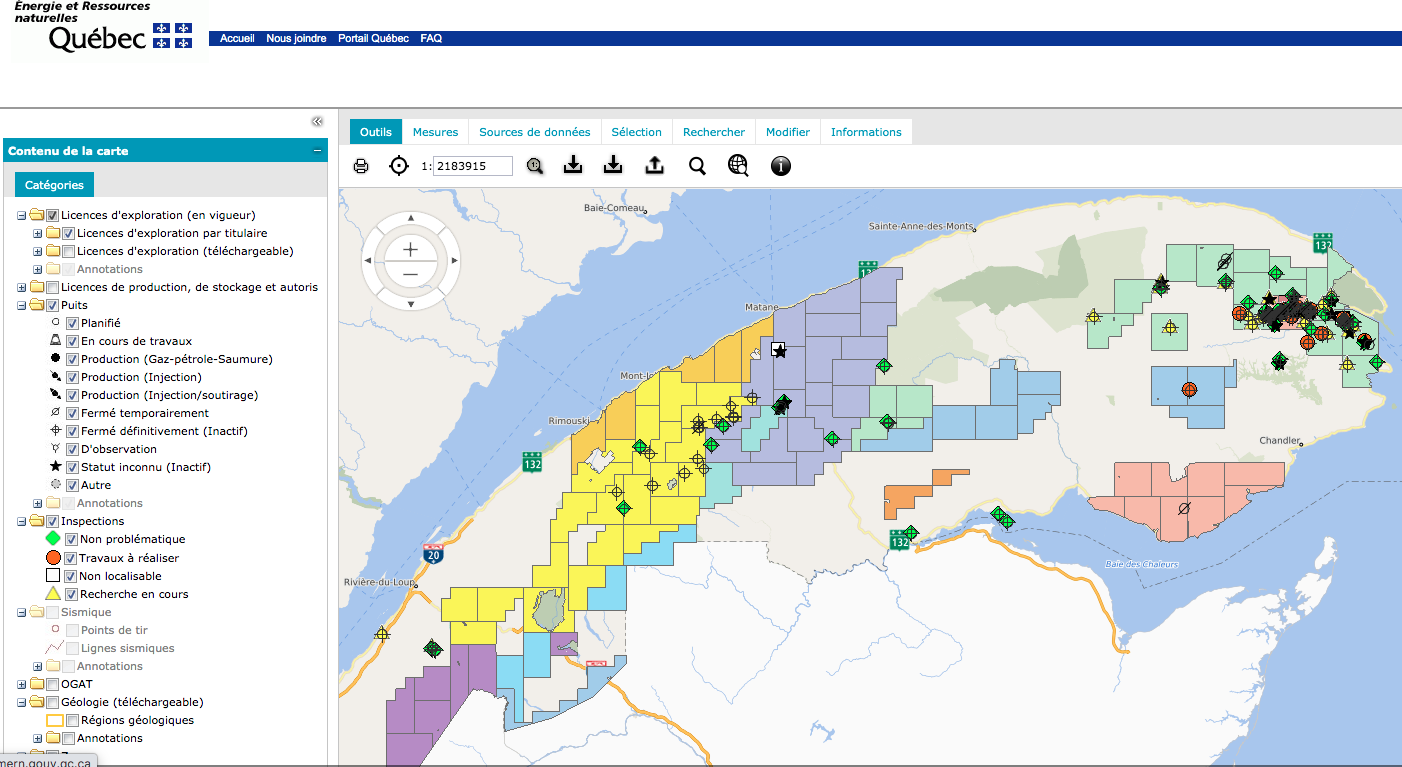 CompagniesTerritoiresMarzcorp Oil & Gas incLa MatanieLa MatapédiaLa MitisMines JAG ltéeKamouraska TémiscouataMundiregina ResourcesLa Matapédia, je crois que oui (carte semble l’indiquer)TémiscouataOlitra Rimouski-NeigetteTémiscouata PétrolympiaLa MatapédiaLa MitisRimouski-NeigettePieridaeLa MatapédiaRessources Énergie SquatexLes BasquesLa MatapédiaLa MitisRimouski-NeigetteRivière-du-LoupTémiscouataRessources X-TerraLa MatanieLa MatapédiaLa MitisRimouski-Neigette